Escolha quatro dos opostos que estudamos e faça um cartaz utilizando recorte e colagem. Se preferir, você pode desenhar. Veja o exemplo: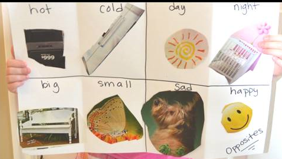 